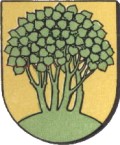 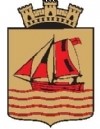 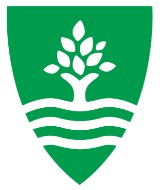 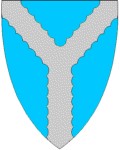 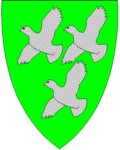 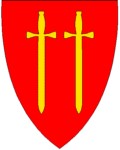 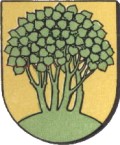 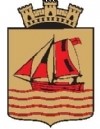 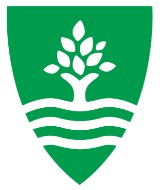 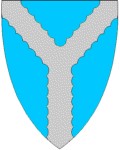 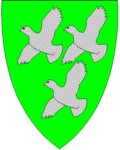 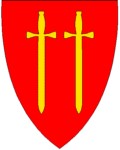 ALKOHOLPOLITISKE RETNINGSLINJER FOR  HÆGEBOSTAD KOMMUNE PERIODEN 2020 – 2024  Felles retningslinjer for LISTERREGIONEN Lyngdal, Farsund, Flekkefjord, Kvinesdal,  Sirdal og Hægebostad  Vedtatt i Hægebostad kommunestyre 10.12.2020 (sak 79/20)Innhold Pkt 1. Formål Listerkommunenes alkoholpolitiske retningslinjer bygger på alkohollovens formålsbestemmelse i § 1-1: Reguleringen av innførsel og omsetning av alkoholholdig drikk etter denne lov har som mål å begrense i størst mulig utstrekning de samfunnsmessige og individuelle skader som alkoholbruk kan innebære. Som et ledd i dette sikter loven på å begrense forbruket av alkoholholdige drikkevarer. Pkt 2. Bevillingsperiode I alkoholloven § 1-6 fremgår at eksisterende bevillinger kan videreføres i fire nye år uten ny søknad. Forutsetningen for dette er at kommunen har behandlet alkoholpolitiske retningslinjer for perioden. For perioden 2020 - 2024 vil Listerkommunene be om nye søknader fra skjenkestedene, for å få en best mulig oversikt og revisjon i forhold til roller og innholdet i driftskonseptene. For salgsstedene forlenges bevillingene uten søknad. Bevilling gis normalt for 4 år. Den kan settes kortere ved behov i enkeltsaker (de vanligste grunnene er at det søkes for sesong, eller at en ønsker å prøve ut et konsept før det gis lengre varighet på vedtaket.) Pkt 3. Saksbehandlingsrutine Det innhentes vurdering fra politiet, sosialtjenesten og skattemyndighetene, jf. alkoholloven § 1-7 annet ledd. Pkt 4. Hvilke driftskonsepter får alminnelig skjenkebevilling Med alminnelig skjenkebevilling menes bevillinger som gis på varig basis  (i motsetning til enkeltanledning som har retningslinjer i pkt 12). Det tildeles alminnelig skjenkebevilling til serveringssteder som har tilrettelagt for servering av mat og/eller drikke.  Driftskonsepter med innhold som kan oppfattes som samfunnsmessig uheldig tildeles ikke skjenkebevilling. Eksempler (ikke uttømmende): Aktivitet/spisesteder for barn/unge, pengespill, idrettsaktivitet, eller aktivitet med diskriminerende eller krenkende innhold. Det gis ikke bevilling til søker som deltar i eller supporter 1 % - klubber, dette har bakgrunn i politiets fokus på slike miljøer (Politiets veileder om MCkriminalitet). Det gis heller ikke bevilling når søker deltar i eller supporter retninger eller holdninger som kan oppfattes som ekstreme. Dette gjelder også for bevillingstyper som omtales i pkt. 12. Pkt 5. Differensiering av type alkoholholdig drikk, samt aldersgrenser Det gis skjenkebevilling til alkoholholdig drikke i gruppe 1, 2 og 3 uavhengig av driftskonsept. Kommunene anvender følgende vilkår i vedtak, for å regulere aldersgrensen for adgang til skjenkestedene: Konsepter som utøver skjenkebevilling for alkoholholdig drikk i gruppe 3 kan ikke gi adgang til personer under 20 år i lokalet etter kl. 22.00. Råd til skjenkestedene hva gjelder praktisering Når serveringssteder ønsker å ha et tilbud for 18-åringer etter kl. 22.00, kan dette utføres ved at en ikke anvender alkoholholdig drikk i gruppe 3. Alternativt kan man bruke merking (bånd på arm) eller kontrollerbare fysiske skiller i lokalet. Pkt 6. Skjenketider  Maksimal skjenketid for gruppe 1 og 2 er fra kl. 08.00 – 02.00 alle dager, gjelder både for skjenking inne og ute. Maksimal skjenketid for gruppe 3 er fra kl. 13.00 – 02.00 alle dager, gjelder både for skjenking inne og ute. Samtlige søkere får i utgangspunktet samme skjenketid, men det kan differensieres ut fra type driftskonsept. Det innvilges ikke søknader om utvidelse av skjenketid for enkelt anledning. Pkt 7. Standardvilkår for skjenkebevilling i alle vedtak om skjenkebevilling Det kreves serveringsbevilling uavhengig av om stedet har eget kjøkken og uavhengig av om det skal serveres mat (lovpålagt). Det kreves at pålegg fra brannmyndighet til enhver tid er oppfylt. Det kreves at politiets eventuelle krav etter serveringsloven om dørvert overholdes til enhver tid. Det kreves at skjenkestedets uteservering er fysisk avskjermet, slik at inngang/utgang kan kontrolleres. Skjenkestedet har plikt til å delta på kommunens orienteringsopplegg (for eksempel ”Ansvarlig vertskap” eller andre kompetansehevende tiltak) når dette arrangeres. Pkt 8. Salgstiden for øl i butikk Salgstiden for øl i butikk settes lik alkohollovens maksimalgrense: fra kl. 08.00 til kl. 20.00 mandag til og med fredag, og fra kl. 08.00 til kl. 18.00 på lørdager og dagen før helligdager, med unntak av dagen før Kristi Himmelfartsdag. Pkt 9. Hvilke salgssteder kan få salgsbevilling  Det gis salgsbevilling til dagligvareforretninger og rene ølutsalg. Pkt 10. Vilkår for salgsbevilling Salgstidene skal skiltes på en tydelig måte. Alkoholholdig drikk skal dekkes fysisk ved salgstidens slutt. Pkt 11. Salgs- og skjenkekontroll Fra 01.01.2016 er det satt i verk nye regler om såkalt prikkbelastning ved brudd på alkohollovens regler. Dette medfører at det ikke lenger er nødvendig å ha et eget reglement som beskriver sanksjoner. De nye reglene bestemmer uttømmende hvilke sanksjoner ulike brudd skal medføre, og finnes i alkoholforskriften kapittel 10. Alle Listerkommunene foretar kontroller i henhold til lovens krav som lyder: «Salgs- og skjenkestedene skal kontrolleres så ofte som behovet tilsier. Hvert sted skal kontrolleres minst en gang årlig. Det skal årlig utføres minst tre ganger så mange kontroller som det er antall salgs- og skjenkesteder. Steder som er høyest frekventert bør kontrolleres oftere enn lavt frekventerte steder. Kontrollen skal særlig omfatte salgs- og skjenketidene, aldersgrensebestemmelsene, og at det ikke selges eller skjenkes til personer som er åpenbart påvirket av rusmidler.» Skjenkekontroll utføres også ved bevilling som er gitt for enkeltanledninger, eller ambulerende bevilling. Hyppighet for kontroll må hver kommune vurdere individuelt. Pkt 12. Ambulerende skjenkebevilling, bevilling for enkeltanledninger og utvidet skjenkeområde Følgende vedtak kan tildeles: Ambulerende bevilling (lukket selskap), jf. alkoholloven § 4-5 Skjenkebevilling for enkelt anledning (åpent arrangement), jf. alkoholloven § 1-6 annet ledd Utvidelse av skjenkeområde, eller benyttelse av eksisterende alminnelig skjenkebevilling på alternativt sted, jf. alkoholloven § 4-2 Retningslinjer: Ad a) Ambulerende bevilling Det gis bevilling for alkoholholdig drikk i gruppe 1, 2 og 3. Selskapet må være lukket. Ansvarlig person skal være minimum 20 år. Ad b) Bevilling for enkelt anledning (åpent arrangement) Denne bevillingstypen er nødvendig ved åpne arrangementer. Det kan gis bevilling for alkoholholdig drikke kun i gruppe 1 og 2. Ved åpne arrangementer innhentes politiets godkjenning av trafikale forhold, vakthold og arealavgrensning, før søknaden behandles.  Ansvarlig person skal være minimum 20 år. Avgift settes med kr 1.000,- pr. arrangementsdag uavhengig av antall dager. Eventuelt beregnes avgift på bakgrunn av skjenket volum. Beregningen av avgiften avhenger særlig av arrangementets størrelse. Det kreves at styrer for skjenkebevilling har avlagt kunnskapsprøve. Ad c) Utvidelse av skjenkeområde, eller at bevilling benyttes på alternativt sted for en enkelt anledning Det kan gis utvidelse i tilknytning til skjenkelokalet, i et annet lokale enn skjenkelokalet eller utendørs på gate, torv eller lignende.  I åpne arrangementer gjelder utvidelsen kun for alkoholholdig drikk i gruppe 1 og 2. Ved lukket arrangement kan gruppe 3 også utøves. Hvor det kan skjenkes, og i hvilke anledninger: Det tillates skjenking i private og offentlige forsamlingslokaler, i kommunens kulturbygg og i idrettshaller. Det tillates også skjenking på steder der det foregår tjenesteyting eller salg. Skjenking tillates på utendørs arealer (torv, gate, park etc). Ved utendørs skjenkeareal kreves risikovurdering hos søker og hver søknad vurderes etter skjønn. De åpne arrangementene har meldeplikt til politiet. Kommunen samarbeider med politiet i vurderingen av søknadene. Skjenking tillates ikke i skoler, barnehager, kulturskoler, ungdomsklubber, kirker eller andre bygg med religiøst formål, og ikke i private boligeiendommer. Alle vedtak (a, b og c) må knyttes opp mot en bestemt begivenhet eller arrangement. Skjenketiden i denne type saker er den samme som gjelder for alminnelige bevillinger: Maksimal skjenketid for gruppe 1 og 2 er fra kl. 08.00 – 02.00 alle dager, gjelder både for skjenking inne og ute. Maksimal skjenketid for gruppe 3 er fra kl. 13.00 – 02.00 alle dager, gjelder både for skjenking inne og ute. Pkt 13. Kunnskapsprøve Styrer og stedfortreder ved alminnelig skjenkebevilling og salgsbevilling må ha dokumentert kunnskap om alkoholloven og bestemmelser gitt i medhold av den. Dette kravet er oppfylt ved bestått kunnskapsprøve etter bestemmelsene i dette kapitlet (jf. alkoholloven § 1-7c og kapittel 5 i forskrift om omsetning av alkoholholdig drikk mv.). Merk: Dette kravet stilles også når det tildeles skjenkebevilling for enkelt anledning i åpent arrangement (se pkt 12). Pkt 14. Bevillingsgebyr Bevillingsgebyr på kommunal bevilling for salg og skjenking av alkoholholdig drikk fastsettes for ett kalenderår om gangen, jf. alkoholforskriften § 6-1. Gebyrsatser er nedfelt i alkoholforskriften § 6-2. Hva gjelder bevilling for en enkelt anledning (åpent arrangement) gjelder punkt 12 ad b).